KAPAP                                                                                ПОСТАНОВЛЕНИЕ«07»   июнь  2023 й                            № 15                            «07» июня  2023 гО выдаче разрешения на использование части земельного участка с условным кадастровым номером 02:54:180203:161/ чзу1В соответствии с п. 3 ст. 39.36, ст. 39.33 Земельного кодекса Российской Федерации, Законом Республики Башкортостан от 02.11.2020 года № 319-з «О внесении изменений в статью 10.1 Закона Республики Башкортостан «О местном самоуправлении в Республике Башкортостан», Правилами выдачи разрешения на использование земель или земельного участка, находящихся в государственной или муниципальной собственности, утвержденными Постановлением Правительства Российской Федерации       от 27.11.2014 № 1244, п. 2 Перечня видов объектов, размещение которых может осуществляться   на    землях    или    земельных    участках,    находящихся в государственной или муниципальной собственности,             без предоставления земельных участков и установления сервитутов, утвержденного Постановлением Правительства Российской Федерации   от 03.12.2014 года №    1300,    постановлением    Правительства    Республики    Башкортостан от 16.08.2018 № 393 «Об утверждении Порядка и условий размещения объектов на землях или земельных участках, находящихся в государственной собственности Республики Башкортостан или муниципальной собственности, а также на землях или земельных участках, государственная собственность на которые не разграничена,         без предоставления земельных участков и установления сервитутов              на территории Республики Башкортостан», рассмотрев заявление   ПАО  «Газпром   газораспределение   Уфа» ПОСТАНОВЛЯЮ : Разрешить Публичному акционерному обществу «Газпром газораспределение Уфа», ИНН 0278030985 ОГРН 1020203227758, без предоставления земельного участка и установления сервитута, публичного сервитута использование части земельного участка с условным кадастровым номером 02:54:180203:161/чзу1, площадью 41 кв. м, в целях размещения объекта «Подключение газопровода-ввода 1 категории по адресу: Республика Башкортостан, Янаульский район, с. Шудек, ул. Солидарности, д. 27  в соответствии с программой догазификации  согласно приложению к настоящему постановлению.Выдать разрешение на срок до 31.12.2072 года.Заявитель обязан   выполнить   предусмотренные   статьей   39.35Земельного кодекса Российской Федерации требования в случае, если использование земель или земельных участков привело к порче или уничтожению плодородного слоя почвы в границах таких земель или земельных участков.Действие разрешения прекращается в связи с истечением срока, на который оно выдано, либо по иным основаниям, установленным Правилами выдачи разрешения на использование земель или земельного участка, находящихся в государственной или муниципальной собственности, иными нормативными правовыми актами Российской Федерациии Республики Башкортостан.Действие разрешения прекращается досрочно со дня предоставления земельного участка физическому или юридическому лицу.Управляющей делами обеспечить:Направление ПАО  «Газпром   газораспределение   Уфа» в течение 10 рабочих дней уведомления о досрочном прекращении действия разрешения со дня предоставления земельного участка физическому или юридическому лицу;Контроль за исполнением настоящего постановления  оставляю за собой.   Глава сельского поселения                                                                С.Н.БайдуллинБАШKОРТОСТАН  РЕСПУБЛИКАHЫЯNАУЫЛ  РАЙОНЫ МУНИЦИПАЛЬ РАЙОНЫНЫN ШУДЕК  АУЫЛ СОВЕТЫ АУЫЛ БИЛEМEHЕ  ХАКИМИEТЕ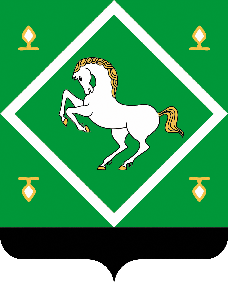 Администрация сельского поселения шудекский сельсовет МУНИЦИПАЛЬНОГО  районаЯНАУЛЬСКИЙ РАЙОН РеспубликИ Башкортостан 